CİHAZIN KULLANMA TALİMATI1. AMAÇBu Talimatın amacı Anorganik Kimya Araştırma Laboratuvarında bulunan Vakumlu Etüv (Nüve) Cihazının kullanımına yönelik işlemleri belirtmektir.2. KAPSAMBu talimat Anorganik Kimya Araştırma Laboratuvarında bulunan Vakumlu Etüv (Nüve) Cihazının kullanımını kapsar.3. TANIMLAR4. SORUMLULUKLARBu talimatın uygulanmasında Anorganik Kimya Araştırma Laboratuvarı çalışanları sorumludur.5. UYGULAMA5.1. Numunenin Vakum Etüvüne KonulmasıVakum etüvünün kapağı açılarak numune uygun bölmeye yerleştirilir, ardından kapak kapatılır.Vakum etüvünün açma kapama düğmesi yardımıyla cihaz çalıştırılır.Cihazın üzerindeki programlama panosundan seçilir.Seçilen program için time ve temperature parametreleri üzerindeki ilgili tuşlar yardımıyla girilir ve start tuşuna basılır.Vakum yapılacak ise cihazın yan tarafındaki pompa çalıştırılır.Cihazın sol yan tarafındaki vakum vanası yavaş yavaş açılarak vakum işlemi başlatılır.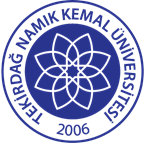 TNKÜ FEN EDEBİYAT FAKÜLTESİ KİMYA BÖLÜMÜVAKUMLU ETÜV CİHAZI KULLANMA TALİMATIDoküman No: EYS-TL-162TNKÜ FEN EDEBİYAT FAKÜLTESİ KİMYA BÖLÜMÜVAKUMLU ETÜV CİHAZI KULLANMA TALİMATIHazırlama Tarihi:13.04.2022TNKÜ FEN EDEBİYAT FAKÜLTESİ KİMYA BÖLÜMÜVAKUMLU ETÜV CİHAZI KULLANMA TALİMATIRevizyon Tarihi:--TNKÜ FEN EDEBİYAT FAKÜLTESİ KİMYA BÖLÜMÜVAKUMLU ETÜV CİHAZI KULLANMA TALİMATIRevizyon No:0TNKÜ FEN EDEBİYAT FAKÜLTESİ KİMYA BÖLÜMÜVAKUMLU ETÜV CİHAZI KULLANMA TALİMATIToplam Sayfa Sayısı:1Cihazın Markası/Modeli/ Taşınır Sicil NoNüveKullanım AmacıKurutmaSorumlusu	Doç. Dr. İbrahim İsmet ÖZTÜRKSorumlu Personel İletişim Bilgileri (e-posta, GSM)iiozturk@nku.edu.tr